Description: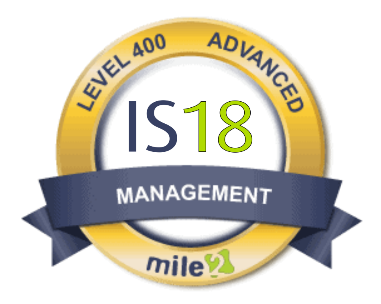 The Mile2® IS18 Controls – IS18 certification course is intended for anyone interested in learning effective information systems governance and management. This 4-day training course focuses on the implementation and analysis of the IS18 Top Controls. These controls have been identified as critical by leading government and private organizations with expertise in understanding attack techniques and mitigating risks. They are designed to prevent known attacks and minimize the impact of successful attacks. By adopting the IS18 Top Controls, organizations can enhance the security of their sensitive information. This training course equips security professionals with the tools and methodologies necessary to execute and assess these controls within their existing network infrastructure. Automation is emphasized as a highly effective and cost-efficient approach to implementing these controls. For management personnel, this training provides valuable insights into assessing the effectiveness of the security controls in place. It enables them to evaluate whether the controls are being properly administered and to make informed decisions regarding security measures.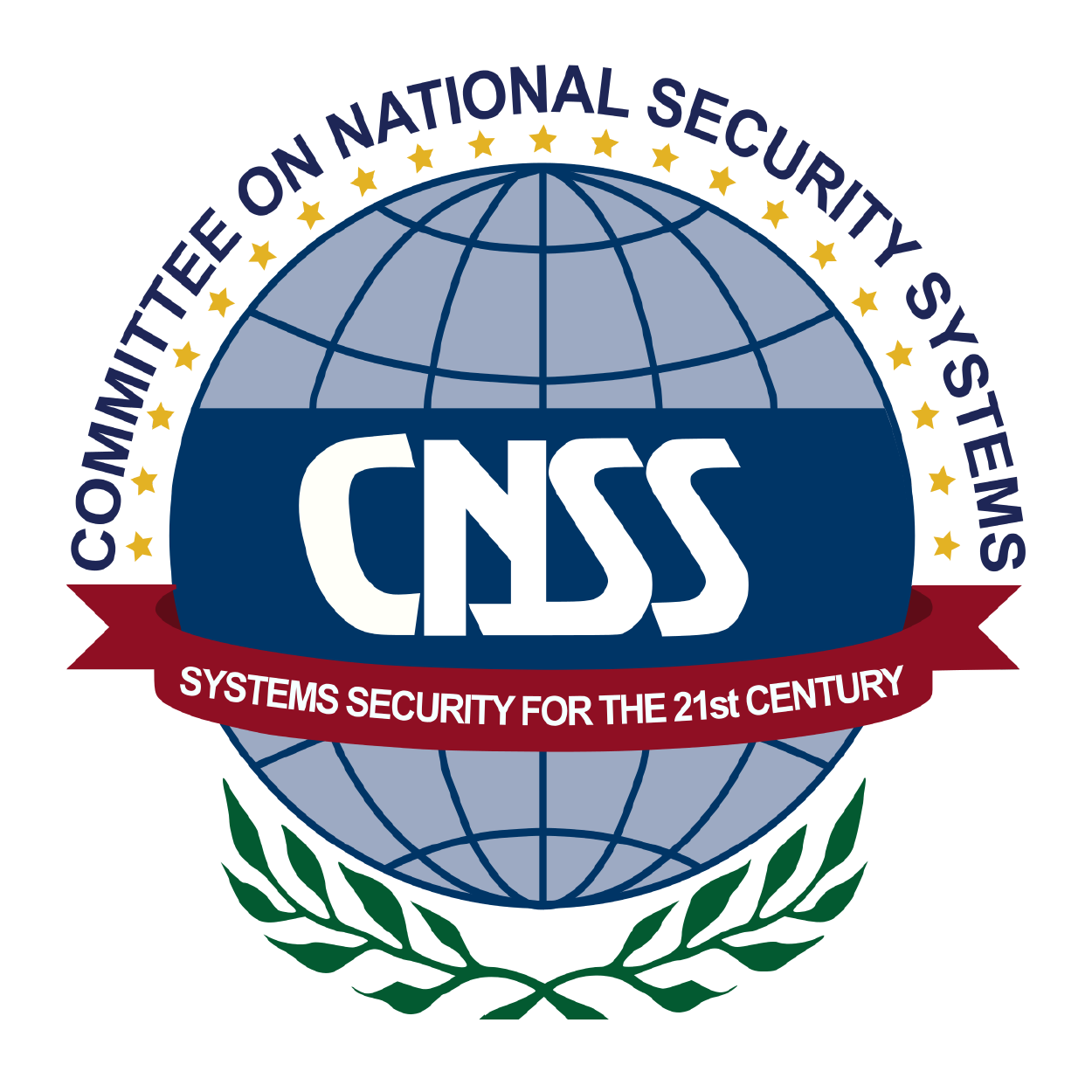 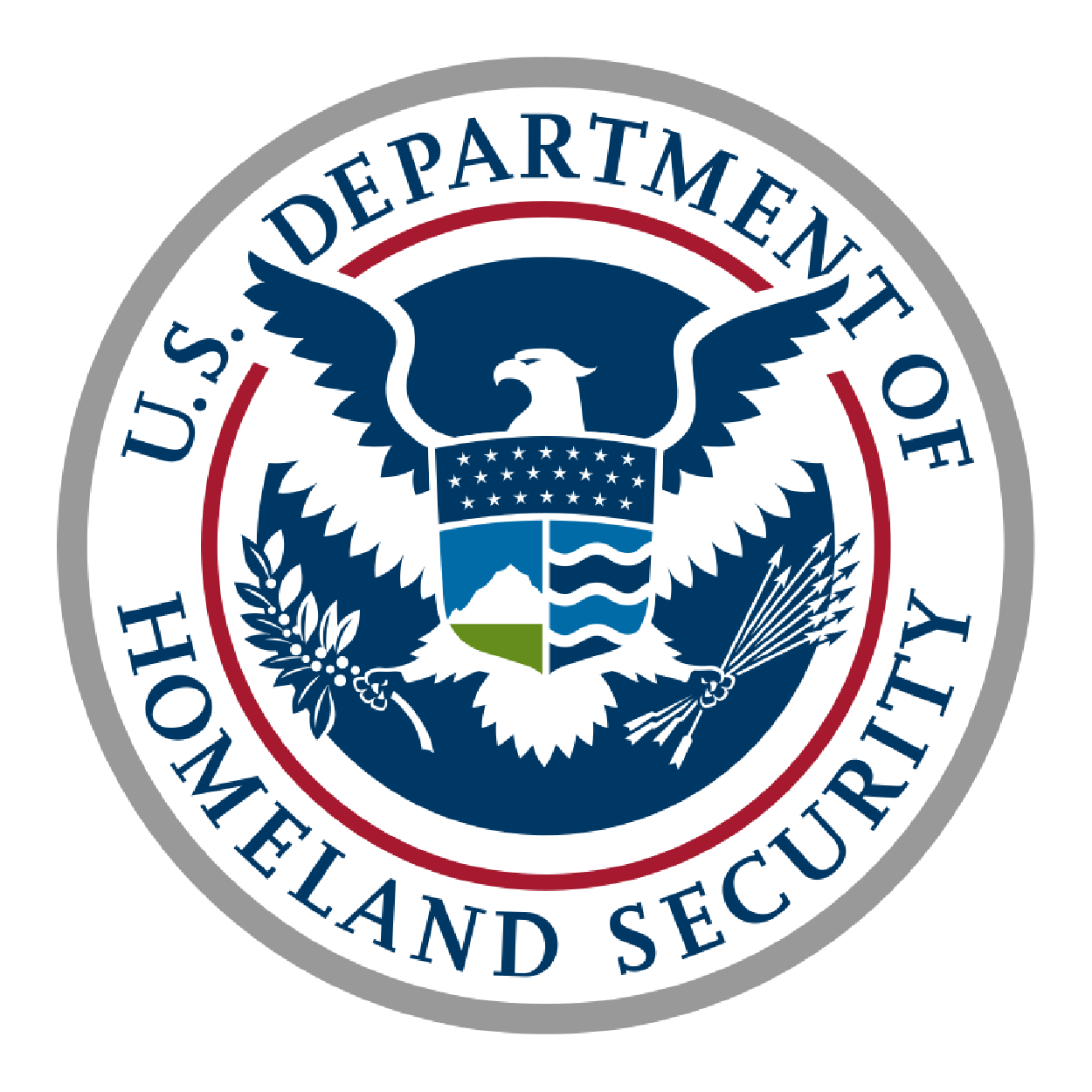 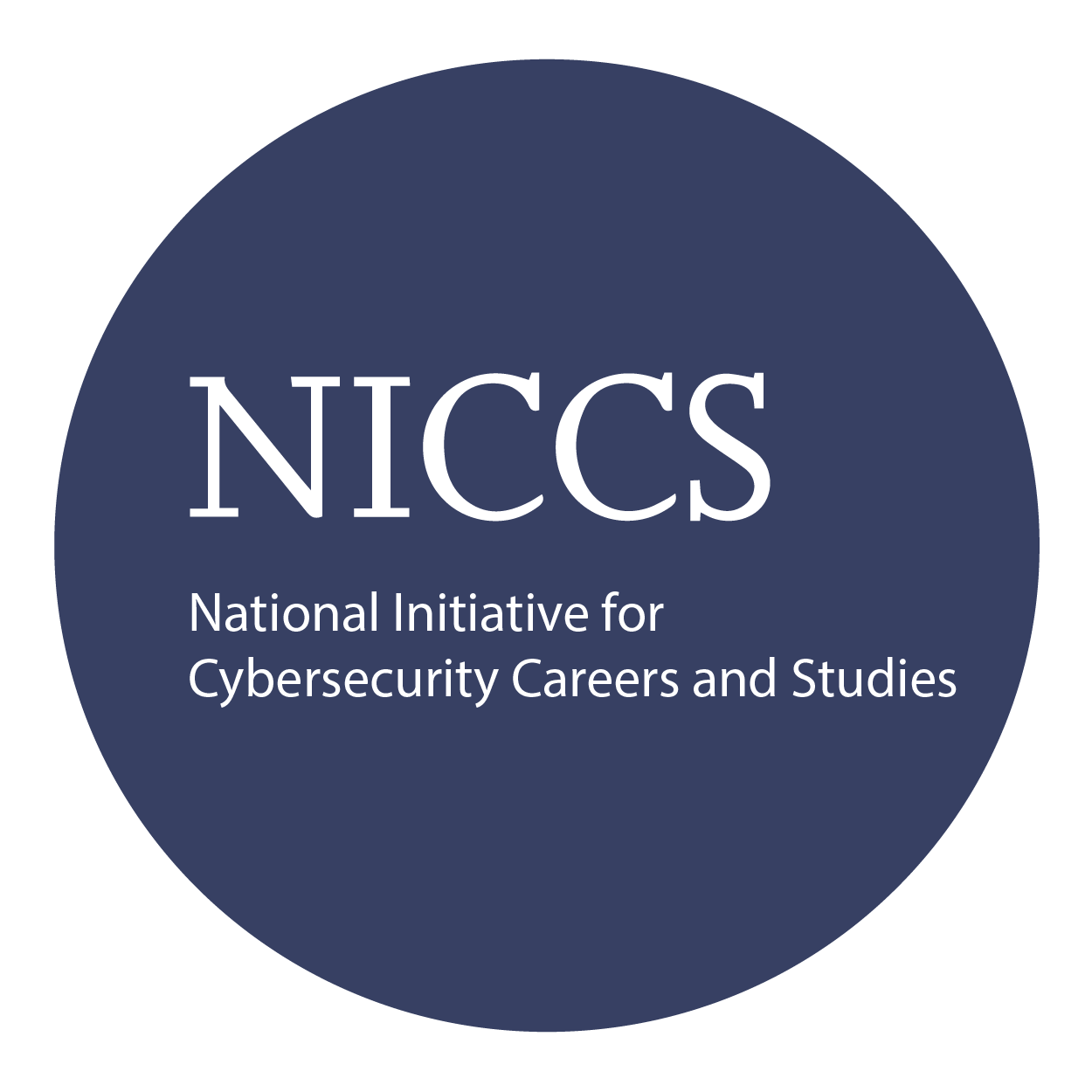 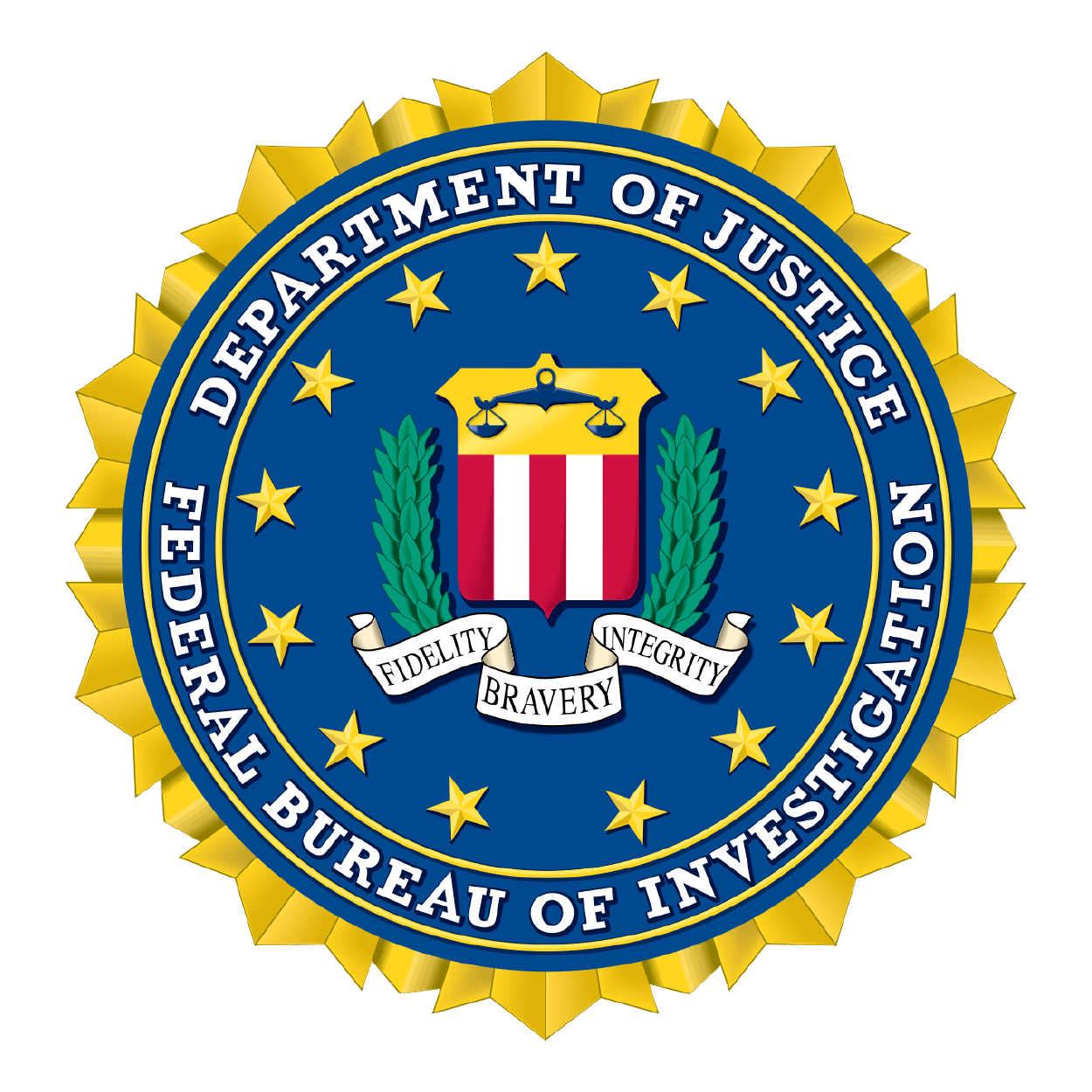 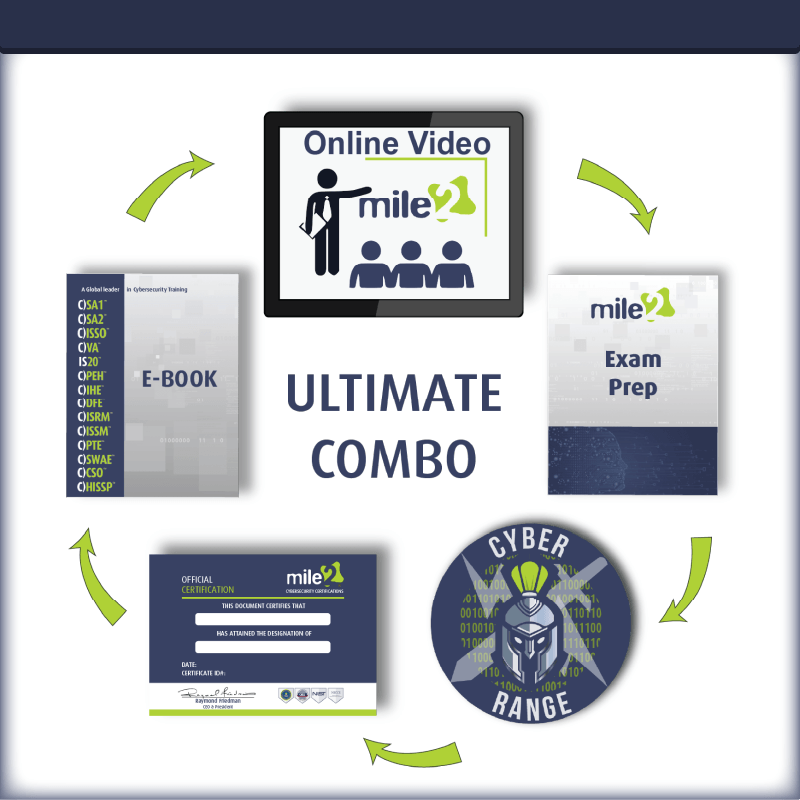 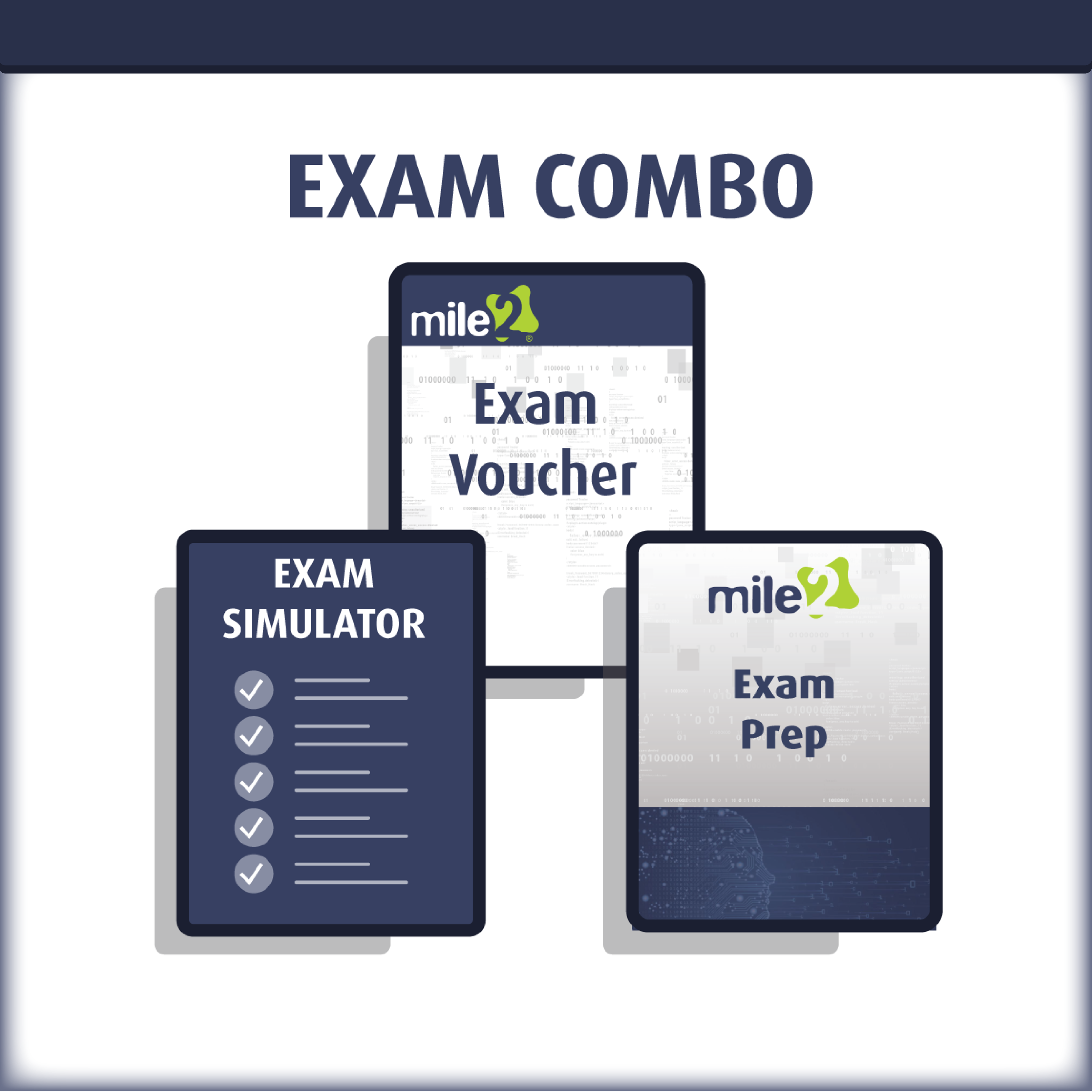 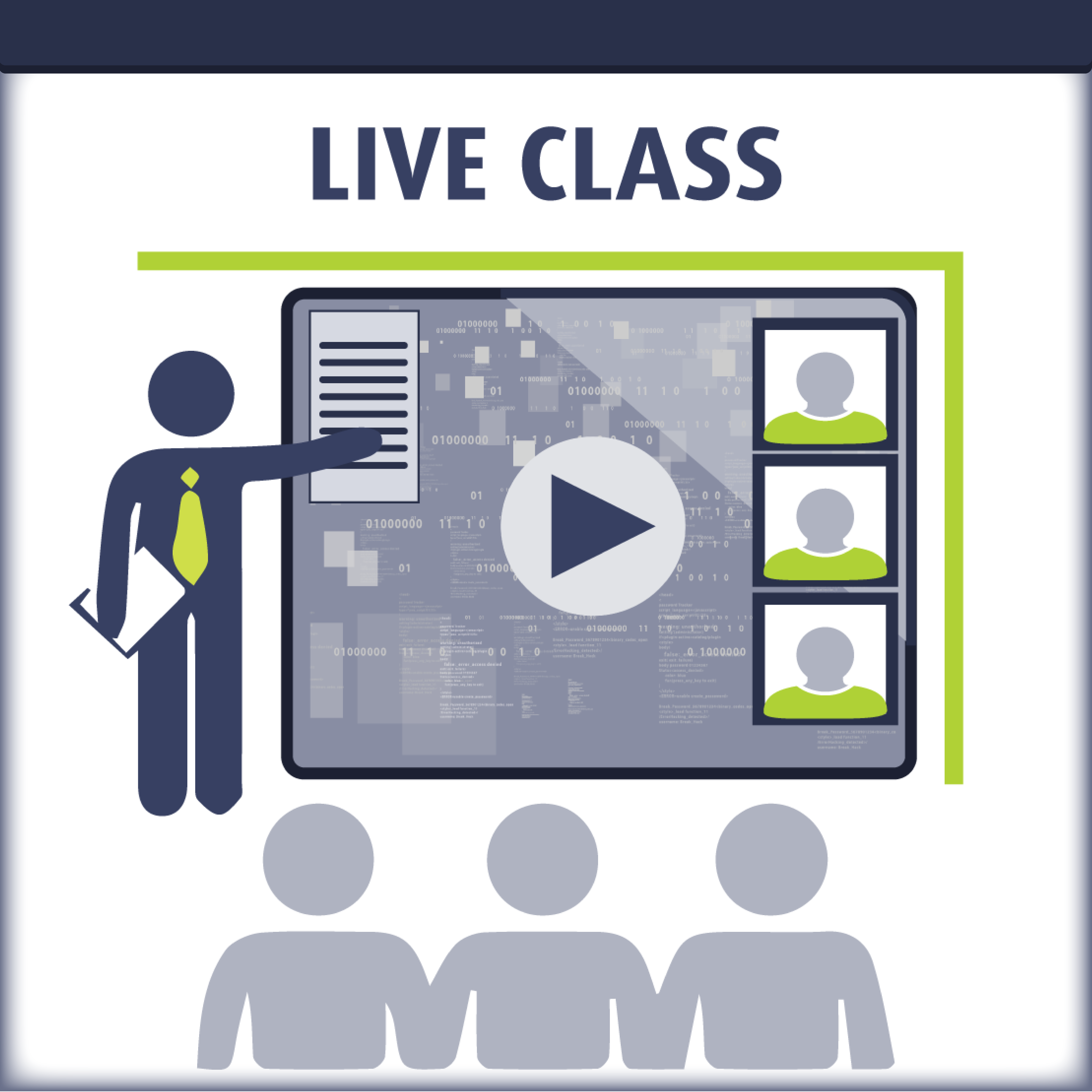 Detailed Outline:Module 01: Introduction Module 02: Critical Control 01, Inventory and Control of Enterprise Assets Module 03: Critical Control 02, Inventory and Control of Software Assets Module 04: Critical Control 03, Data Protection Module 05: Critical Control 04, Secure Configuration of Enterprise Assets and Software Module 06: Critical Control 05, Account Management Module 07: Critical Control 06, Access Control Management Module 08: Critical Control 07, Continuous Vulnerability Management Module 09: Critical Control 08, Audit Log Management Module 10: Critical Control 09, Email and Web Browser Protection Module 11: Critical Control 10, Malware Defenses Module 12: Critical Control 11, Data Recovery Module 13: Critical Control 12, Network Infrastructure Management Module 14: Critical Control 13, Network Monitoring and Defense Module 15: Critical Control 14, Security Awareness and Skills Training Module 16: Critical Control 15, Service Provider Management Module 17: Critical Control 16, Applications Software Security Module 18: Critical Control 17, Incident Response Management Module 19: Critical Control 18: Penetration Testing 